ANEXO N° 10: CARTA DE COMPROMISO DE APORTE DE TERCEROS*Si hay más de una organización que aportará con recursos al proyecto, deberá presentar una carta de compromiso de aporte por cada institución. Yo_______________________________________________________(nombre completo de representante legal), RUT_________________________________, en representación de _________________________________________________________ (nombre completo de la organización), expreso el compromiso de aportar con (especificar el monto del aporte) _______________________________________ al proyecto denominado ___________________________________________________, presentado por la institución__________________________________ RUT_____________, en el marco del Concurso “Fondo Chile de todas y todos 2016”. Firma del representante legal y timbre ________________________________(Región),__________(Fecha)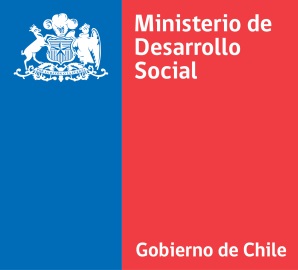 